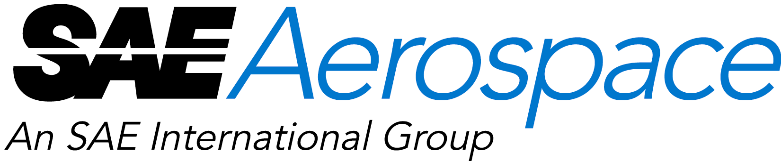 Phone: 724-776-4841; Fax: 724-776-0243MINUTES FOR MEETING NO. 148SAE COMMITTEE G-3AEROSPACE COUPLINGS, FITTINGS, HOSE AND TUBING ASSEMBLIESNew Orleans, LA, USAFriday March 6, 20158:00amOPENING: Chairman R. ClementsMEMBERSHIP REVIEW: Chairman R. ClementsROLL CALL OF MEMBERS: Secretary M. Scatoloni3.1   Members APPROVAL OF MINUTES OF MEETING NO. 147 –Fall of 2014. Voice vote.OUTSTANDING MEMBER RECOGNITION & CERTIFICATE OF APPRECIATIONChairman R. Clements to presentTECHNICAL PRESENTATIONS The Need for New Finish Options for Conductive Aluminum Fittings – H. VirkCompliance Matrices for PRI/QPL Qualification Testing – R. HainlineSTEERING COMMITTEE REPORTAttendees: 5 Year reviewThe chairpersons of all subcommittees are to review and disposition whether standards in the 5-year list are to remain as is, be revised, reaffirmed or stabilized.Proposed sites for the upcoming conferences: The Spring 2017 proposed site is Munich    Germany.  The Fall 2017 meeting location will be on the US West Coast and the potential sites have been narrowed down to 4 and a selection will be made by the Fall 2015 meeting.When making changes to a block of standards, the steering committee agreed that we need to split them up as slash projects (G3B-14-01/1 with a maximum of 8 standards to a slash project. This will make is easier to track which standards are “work in progress”.All sub committees are to remind project sponsors of two items:ALL projects MUST have a scope sheet filled out including a reason for the change.  (G3 voting members are requested to provide a comment on the ballot when the scope sheets are missing or are incomplete)All uploaded docs need to be submitted in either WORD or PDF format.  K. Bires took an action to see if the Instructions for Balloting could be enhanced to include these instructions.  Some of our members are not able to open the files if they are in other formats.  This also applies to attachments to the Meeting Minutes.INTER-COMMITTEE LIAISON REPORTSSAE Committee A-6 Report from P. HeppeNASC Committee Report from O. Carlson SAE Committee E-25Report from O. Carlson SAE OfficeReport from K. BiresSAE G-3 PRI-Suppliers Group	M. Scatoloni  SAE G-3 PRI-Users Group R. HainlineNadcap Task Group  - K. PurnellK. Purnell REPORTING ITEMSFlareless Fitting Panel – D. GordonBeam Seal Panel  - M. PaulRoller Swage Fuel Coupling Panel – A. Nash		AS1650 comment review and  issue resolutionHose Panels – P. Wade		Integral Firesleeve OD PanelKevlar Hose In-Service Weeping PanelIntegral Firesleeve Acceptance Criteria PanelAS1975 Fine ThreadsStandardization of Digital Data – SAETubing and Clamp Panel – D. SmithCoupling Panel (AS1895) – M. ScottM. Scott report on AS1895 Coupling activities.  NEW BUSINESSProject No. G314-01, Propose Cancellation of ARP4296 / ARP4266 To Supersede To AS4296 / AS4266Sponsor:	M. Paul Scope:	Make recommendation to cancel ARP4296 / ARP4266 and supersede to published equivalent replacements AS4296 / AS4266.	      Status: 	Need Recommendation"Hot Box" ItemsThe "HOT BOX" is intended for written questions and suggestions to be submitted anonymously.  They may concern policies, procedures, or technical subjects.  All items will be reviewed by the chairman and reported to the committee. The issues below will be addressed by the steering committee prior to the next conference.    Dr. Chang to bring “Hot Box” to New Orleans.DISCUSSION ITEMS - PROJECT REPORTSReminder that where projects report “no progress” for 3 consecutive conferences, would be reviewed and may either be assigned a new sponsor, dropped or re-assigned a new project numberProject No. G313-01, Proposed Revision, AS4265 SN Impulse Testing	      Sponsor:	R. Clements 	      Scope:	Make recommendation to revise AS4265 to clarify rate of rise wave form, 				revise test schematic, specimen preparation, test procedure and other editorial 			changes. 	      Status: 	The sponsor is resolving issues to prepare for next survey balloting.Fall 2013 -  AIR4298 has been published clearing the way for this project to be completed.  Working on survey ballot to be posted soon.			Fall 2012 – Work in-progress reported. Spring 2012 – The 							draft is ready for ballot. This project is on hold pending the release ofAIR4298 					(G308-02) which has gone out to council. Fall 2011 -  Rev A is ready for survey  					Spring 2011 – The completion of this project is dependent on the release of 					other ongoing projects 			Fall 2010 – No progress.			Spring 2010– No progress.			Fall 2009– No progress.			Spring 2009– AS4265 Rev A is ready for survey (Chris Nelson, Norm Englund, 			Kalan Guiley contributors).  AS4265 Rev A, AIR1228 Rev A (Standard 						Impulse Machine Equipment and Operation), and AIR4298 Rev A (Sine Wave 					Impulse Test Machine Equipment) should be released simultaneously due to 					the overlap of information.  AIR1228 Rev A has been released, and AIR4298 					Rev A is 50% complete (see Project No. G308-02). 			Fall 2008 – This project is still on-going.			Spring 2008 – Chris Nelson is working on this. There is significant progress 					but is not ready for balloting. AS4265 is ready, but AIR1228 (Standard 						Impulse Machine Equipment and Operation) is not. Both documents should go 					out simultaneously. 			Fall 2007 – This project requires additional work			Spring 2007 – AS4265 is ready for survey. AIR1228 & AS4298 require 						additional work.			Fall 2006 – Documents are ready for submittal.			Spring 2006 –AS4265 Rev A.  The revision is ready for submittal.				AIR1228 Rev A.  The extensive revision to the specification is 75% complete.  					Workload from the 787 has slowed the effort since last fall.  Completion is 					expected in September 2006.			AS4298.  With AIR1228 describing impulse rigs for both AS603 damped wave 					testing and AS4265 sine wave testing, a revision A of AS4298 will be used for 					defining only the internal tube support (spud).  A revision proposal will be 					submitted at the time of AIR1228.			Ron to send a revised scope sheet to include the above numbers. Project No. G314-01, Propose Cancellation of ARP4296 / ARP4266 To Supersede To AS4296 / AS4266Sponsor:	M. Paul Scope:	Make recommendation to cancel ARP4296 / ARP4266 and supersede to published equivalent replacements AS4296 / AS4266.	      Status: 	Need RecommendationPROJECT REPORTS  - FOLLOW UP Military Items:   SAE Items:   K. Bires:   G-3 Balloting Protocol:   At the previous G3 meeting, R. Christianson gave this presentation on proper survey balloting protocol. It is retained in the minutes as a “reminder” to all project sponsors as to what is the minimum required information/documents when launching a survey ballot in the SAE Forum.TIME AND PLACE OF NEXT MEETINGSAE G-3 – Fall Meetings2015 August 24-26, Portland, ORSAE G-3 – Spring Meetings2016 March 9-11, Marietta, GA.SAE G-3 – Fall Meetings2016 September, Cincinnati, OHSAE G-3 – Spring Meetings2017 March   Munich GermanySAE G-3 – Fall Meetings2017 September, West Coast City TBDMINUTES:The committee officers are to note that the minutes are due to the SAE Office by Oct 2014 (4 weeks after meeting). Please forward any reporting items to the secretary.                   ADJOURNMENT OF MEETING:  G-3 Chairman: R. ClementsEmail:         Ronald.l.clements@boeing.comTel:             206-355-1148 wrk cell	       425-237-1943 desk phoneAgenda prepared by R. Clements   X = indicates present	